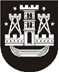 KLAIPĖDOS MIESTO SAVIVALDYBĖS TARYBASPRENDIMASDĖL KLAIPĖDOS MIESTO SAVIVALDYBĖS TARYBOS 2016 M. SAUSIO 28 D. SPRENDIMO NR. T2-19 „DĖL TURTO PERDAVIMO VALDYTI, NAUDOTI IR DISPONUOTI PATIKĖJIMO TEISE SAVIVALDYBĖS BIUDŽETINEI ĮSTAIGAI KLAIPĖDOS SOCIALINIŲ PASLAUGŲ CENTRUI „DANĖ“ PAKEITIMO 2016 m. kovo 31 d. Nr. T2-75KlaipėdaVadovaudamasi Lietuvos Respublikos vietos savivaldos įstatymo 18 straipsnio 1 dalimi, Klaipėdos miesto savivaldybės taryba nusprendžia:1. Pakeisti Klaipėdos miesto savivaldybės tarybos 2016 m. sausio 28 d. sprendimo Nr. T2-19 „Dėl turto perdavimo valdyti, naudoti ir disponuoti patikėjimo teise savivaldybės biudžetinei įstaigai Klaipėdos socialinių paslaugų centrui „Danė“ 1 punktą ir jį išdėstyti taip:„1. Perduoti Klaipėdos miesto savivaldybei nuosavybės teise priklausantį ilgalaikį materialųjį turtą – pastatą – globos namus su gydymo paskirties patalpomis Kretingos g. 44, Klaipėdoje (unikalus Nr. 2196-3002-7016, žymėjimas plane – 1N4p, bendras perduodamas plotas – 2793,92 kv. metro, patalpų vertė – 657096,32 Eur), valdyti, naudoti ir disponuoti patikėjimo teise biudžetinei įstaigai Klaipėdos socialinių paslaugų centrui „Danė“.“2. Skelbti šį sprendimą Klaipėdos miesto savivaldybės interneto svetainėje. Savivaldybės merasVytautas Grubliauskas